重庆新东方2019校园招聘我要你的不平凡If You Are Special新东方是以学生全面成长为核心，以科技为驱动力的综合性教育集团。截至2018年5月31日，新东方已经在全国70个城市设立了87所学校、18家书店以及1000家学习中心，累计面授学员3600万人次。自从1993年新东方成立以来，我们一直在引领中国教育行业的发展，新东方取得的成就，不仅令我们自己骄傲，也令世界瞩目。2016财年，新东方集团整体收入首次突破百亿元大关，新东方正式步入营收超百亿公司的行列；2017年4月，新东方市值破百亿美元，成为中国第一家市值过百亿美元的教育品牌。新东方取得这样的成绩，归功于中国改革开放的大环境，归功于热心教育发展的有识之士，更归功于每一位新东方人！【招聘的岗位】中小学英语教师岗位描述1、教授小学、初高中英语科目的教学工作、根据教学计划进行授课； 2、与家长保持及时、良好的沟通，发现孩子成长中遇到的问题并及时解决；3、按要求参加本学科组内的教研活动、集中备课。任职资格1、本科及以上学历，专业不限，英语专业或英语突出；2、英语达到公共六级或专业八级（应届本科毕业生还未考专业八级，可提供专业四级成绩）；3、英语发音标准，口语流利。中小学语文教师岗位描述1、从事小学、初高中语文科目的教学工作、根据教学计划进行授课；2、课前认真备课，参加定期教研培训，不断提高自己的专业教学技能；3、课后反思课程，改进课程，维护学员与家长的关系，进行有效的家校沟通。任职资格1、本科及以上学历，专业不限，普通话标准，口头表达能力强，文学素养高；2、对人教版小学语文教材比较熟悉，能把握阅读和作文教学；3、有教学经验或相关专业毕业者优先。中小学数学教师岗位描述1、从事小学、初高中数学科目的教学工作、根据教学计划进行授课；2、课前认真备课，参加定期教研培训，不断提高自己的专业教学技能；3、课后反思课程，改进课程，维护学员与家长的关系，进行有效的家校沟通。任职资格1、本科及以上学历，专业不限，普通话标准，逻辑思维能力强；2、数学理科相关专业优先，有相关数学竞赛获奖经验优先；3、有教学经验或相关专业毕业者优先。文综教师岗位描述文综教师（政治教师/历史教师/地理教师）1、教授政治、历史或者地理其中一科或几科课程；2、积极参加学校和部门组织的各种培训、教研、讲座、会议等活动；3、参与课程教案的编写及课程规划，协助完成教学流程并保证课程质量。任职资格1、本科及以上学历，专业不限；2、了解重庆中学课程知识及历年中高考试题，善于总结解题技巧及方法；3、热爱教学，有独特的学习秘笈、各类竞赛获奖者优先。理综教师岗位描述1、教授物理、化学或者生物一科或者几科课程；2、积极参加学校和部门组织的各种培训、教研、讲座、会议等活动；3、参与课程教案的编写及课程规划，协助完成教学流程并保证课程质量。任职资格1、本科及以上学历，专业不限；2、了解重庆中学课程知识及历年中高考试题，善于总结解题技巧及方法；3、热爱教学，有独特的学习秘笈、各类竞赛获奖者优先。雅思/托福教师岗位描述1、Teaching TOEFL or IELTS including spoken English to the students 2、Making teaching plans for the TOEFL or IELTS Program 3、Managing the class; preparing the lessons to be delivered to the students4、Preparing and setting tests, examination papers, and exercises5、Marking and providing appropriate feedback to the students任职资格1、TOEFL score 100 or above，The band can not be less than 20； IELTS Band 7 or above, The band for each skill can not be lower than 62、Graduation or Post Graduation in any field 3、Result-orientated and able to work under pressure to achieve results. Have passion for Education4、Teaching experience and teaching certificate are preferable 5、An ability to communicate effectively with students and other members of the public of all age groups and social backgrounds. 6、Flexibility over working hours.7、Overseas study background is preferred运营培训生（学业规划方向/学习管理方向）岗位描述1、解答客户现场、电话咨询，帮助学员规划课程，制定合适的教学计划；2、负责建立中学学员档案，跟踪中学学员学习进度，协调学员整体的课程安排；3、参与课程教案的编写及课程规划，协助完成教学流程并保证课程质量。任职资格1、全日制本科以上学历，有学科背景优先；2、良好的沟通协调能力，较强的执行力和计划性；3、为人吃苦耐劳、责任心和服务意识强，具有团队合作精神；4、热爱教育行业，了解并认同新东方文化。【优厚的薪酬】薪酬构成=底薪+课时费+奖金≈8-12万/年（第一年）培训生薪酬构成=底薪+提成+季度奖金+年终奖金≈7-10万/年【诱人的福利】为您提供五险一金的基本保障；在国家规定的5天带薪年假基础上额外再增加5-10天带薪年假让您累了就歇歇；节日福利和礼金给您如期而至的惊喜；3天旅游假和旅游补贴，让您玩遍全世界；本人及子女免费学习新东方课程；带团国际游学看看外面的世界；年度体检为您提供健康保障。【投递的通道】投递邮箱：luomingqian@xdf.cn联系电话： 罗老师023-89867356   更有一键免简历投递：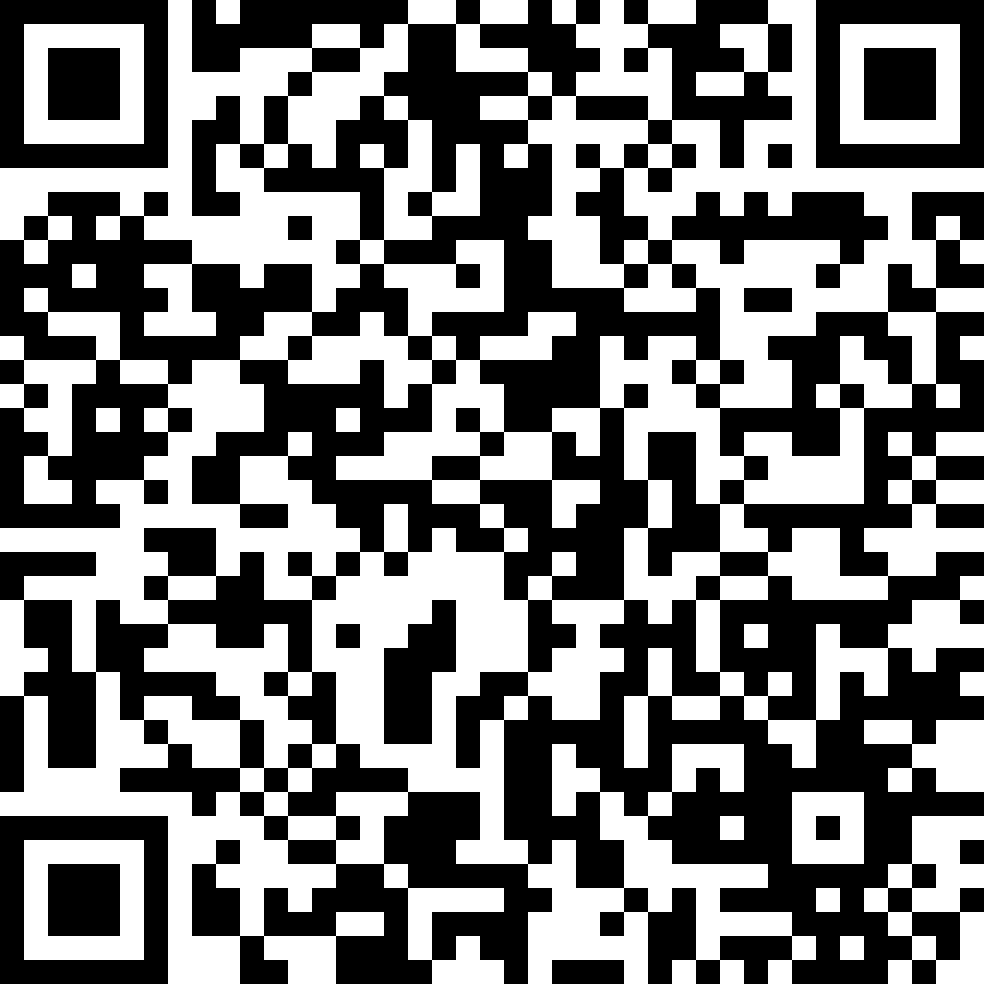 